Zápis z 8. stretnutia  RC Nitra dňa 23. októbra 2017 Prítomní :  A. Havranová, R. Plevka, I. Košalko,  A. Tóth,  J. StoklasaOspravedlnení : P. Szabo, D. Peskovičová, M. Waldner,  L. Tatar,  P. Graffenau, , K. Pieta, E. Oláh, J. Jakubička, M. Svoreň, L. Gáll, P. Galo, V. Miklík, Ľ. Holejšovský, L. Hetényi,  J. Dóczy, D. Hetényi, K. Lacko-Bartoš, E. OláhNová legislatíva – návrhy ohľadne obmedzenia činnosti klubov s nízkym počtom členov sa týkajú neplatiacich členov, nášho klubu sa to momentálne netýka.Problematika noví mladí členovia – živá diskusia o reboundoch, Rotaracte, mladých všeobecne:V stanovách resp. vo vykonávacích predpisoch zaviesť inštitút pridružených, neaktívnych členov – J. StoklasaKontakt skauti – čo od nás potrebujú a čo môžu oni ponúknuť nám – A. HavranováLukostrelec Michal Poniš – aktívny mladý človek, pozvanie prednáška – R. PlevkaT. Tóth informoval o akcii Ochutnávka vín v Topoľčiankch Prihlásených cca 30 účastníkov, mnohí majú záujem o autobus (objednáva sa), na budúcom klube sa vyzbiera po 20 evýťažok sa bude deliť:pomoc postihnutým zemetrasením v Mexiku – zbierku uskutočňuje výmenný študent v Mexiku (v prílohe k listu DG)mimoriadny príspevok do Polio Foundation pri príležitosti 5. svetového dňa End PolioSvetový deň boja proti detskej obrne 24.10.2017 – šírenie povedomia – článok v lokálnych online médiách, časť výťažku Topoľčianky (bod vyššie)Charter TN Laugaricio – pošleme dar káva pražená v Nitre, pozdrav, vlajka, členovia výpravy k R. Plevkovi sú vítaníR. Plevka pošle rozpis svojich návštev klubov, uvíta, keď sa niekto pripojíPozrite si náš web: rotarynitra.sk (R. Plevka na ňom intenzívne pracuje, nápady sú vítané)Projekt 3 – k projektu Bojná (I. Košalko, K. Pieta, L. Hetényi) pribudol ďalší projekt výsadby lesa R. Plevka, J. Stoklasa, M. Waldner – ďalšie projekty nabudúcePripomínam zloženie zvyšných tímov:G. Tuhý, J. Jakubička, A. TóthP. Galo, Ľ. Holejšovský, M. SvoreňP. Szabo, L. Gáll, P. GrafenauD. Peskovičová, D. Hetényi, E. OláhJ. Dóczy, L. Tatar, K. Lacko – BartošPriebežné hodnotenie plnenia cieľov:Čo sa nám páčilo: prednášky, akcia u Grófa, iniciatíva členov, socializing, web, projekt 3Čo nám chýba: projekty, dopĺňanie zoznamu prednášok, účasť (špagát na zvone  )Vianočný večierok sa uskutoční U Grófa v piatok 15.12.2017Ďalšie highlighty: prednáška F. Šebej 13.11.2017, Topoľčianky ochutnávka vína 24.11.2017, návšteva guvernéra 4.12.2017 (viac v exceli na cloude, aktuálny list s prednáškami posielam aj ako prílohu jpg – prosím o dopĺňanie)Budúce stretnutie bude prednáška o historickej lukostreľbe, všetci ste srdečne vítaní aj s priateľmi.Zúčastneným ďakujem za príjemný spoločný večer, síce v malom počte, ale nadmieru efektívne. Všetkým želám pekný týždeň a teším sa na ďalšie stretnutie. Anna Havranová, prezidentka Rotary club Nitra 2017/2018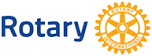 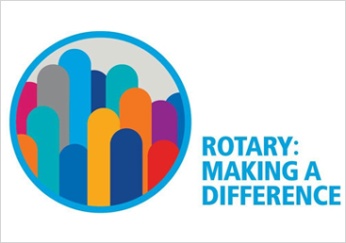 